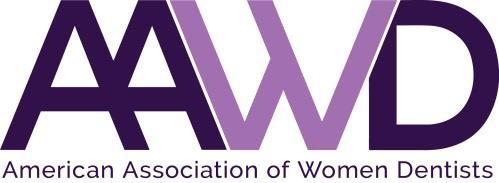 The American Association of Women Dentist (AAWD) is accepting applications for the AAWD/Colgate Research Awards Series. Funded by Colgate, this program is designed to promote early career research, facilitate research related to dentistry, and help the improvement of oral health. Innovation, creativity and forward thinking research is encouraged.AAWD envisions that the selected researchers will eventually assume leadership roles in oral health research. Applicants are selected based on research vision, innovation, academic performance, potential for leadership, and overall strength of their research.Each AAWD/Colgate Research Award recipient will be awarded $500 to support current research in oral health. Applicants must be able to complete their degree or research project by May 31, 2019. Scholarship Amount: $500, not renewable. All winners will be listed in the American Association of Women Dentists’ Chronicle newsletter, on AAWD’s website, and announced at the 2018 Annual Conference, October 4-6, in Savannah, Georigia. Advisors are encouraged to attend the 2018 AAWD Annual Conference with their winning students.Eligibility Criteria: The Colgate Research Award is presented to junior and/or senior dental students, enrolled full-time, who have shown academic distinction and demonstrated excellence in dental research. The award has been expanded this year (2018) to also include graduate students/residents. Students must also be national members of AAWD.Completed Application Packet MUST Include:Completed ApplicationTwo Letters of Recommendation (one from a faculty member/advisor)Official Copies of All TranscriptsCV/ResumeResearch ProposalDeadline for completed applications packet: August 31, 2018.ApplicationApplicant’s Full Name: 	Date  	AAWD Member ID# ___________________________________ Phone #: ( 	)	    	 	Email:    							Current School InformationSchool:  	School Address: ____________________________________________________________________________City 			State: 		Zip Code: 		School Phone #: ( 	)	School Fax #: ( 	) 			Permanent Home AddressStreet Address _____________________________________________________________________________City 			 State: 		   Zip Code: 	  Research Proposal (Attach additional documents/pages, if necessary.)Title of Research:  	Vision: 	_______________________________________________________________________________Scope: 	Proposal: (Attach additional documents, if needed.): ______________________________________________________________________________________________________________________________________________________________________________________________________________________________________________________________________________________________________________________________________________________________________________________________________________________________________________________________________________________________________________________________________________________________________________________________________________________________________________________________________________________________________________________________________________________________________________________________________________________________________________________________________________________________________________________________________________________________________________________________________________________________________________________________________________________________________________________________________________________________________________________________________________________________________________________________________________________________________________________________________________________________________________________________________________________________________________________________________________________________________________________________________________________________________________________________________________________________________________________________________________________________________________________________________________________________________________________________________________________________________________________________________________________________________________________________________________________________________________________________________________________________________________________________________________________________________________________________________________________________________________________________________________________________________________________________________________________________________________________________________________________________________________________________________________________________________________________________________________________________________________________________________________________________________________________________________________________________________________________________________________________________________________________________________________________________________________________________________________________________________________________________________________________________________________________________________________________________________________________________________________________________________________________________________________________________________________________________________________________Please send completed application packet by one of the following methods to:Evelyn Watkins: awards@aawd.orgAAWD National Office7794 Grow Drive, Pensacola, FL  32514-7072Fax: 850-484-8762If you have questions, please call the AAWD National Office at 800-920-2293.Completed application packets MUST be received by August 31, 2018.